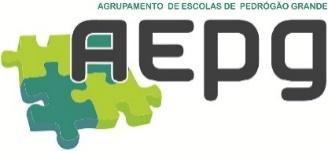 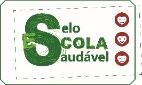 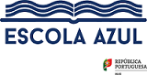 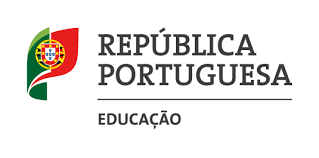 ESTRATÉGIA DE EDUCAÇÃO PARA A CIDADANIA 2020/2021 – Balanço do 3.º período Ciclo: 2.º     Ano: 6.º    Turma: A   (CONTINUAÇÃO)NOTAS:1 – Domínios (n.º 2 do artigo 11.º da Portaria 223-A/2018): Direitos Humanos; Igualdade de Género; Interculturalidade; Desenvolvimento Sustentável; Educação Ambiental; Saúde.                            Sexualidade; Media; Instituições e participação democrática; Literacia financeira e educação para o consumo; Risco; Segurança Rodoviária;                               Empreendedorismo; Mundo do trabalho; Segurança, defesa e paz; Bem-estar animal; Voluntariado. Outros.2 – Objetivos: são selecionados de entre os que constam dos referenciais de cada domínio, quando existam – disponíveis em https://cidadania.dge.mec.pt/documentos-referencia (clicar para aceder).3 – Aprendizagens essenciais: aquelas que estão definidas nas planificações das disciplinas/áreas; podem ser os “objetivos”, depende do nível de ensino/ano escolar.Pedrógão Grande, ____ de _______________ de 202___. A Educadora/ Professor(a) titular/ Diretor(a) de Turma: Susana de CastroDomínios e temas abordados/ em abordagem 1Identificação do(s) objetivo(s)2Atividades/ projetosDisciplina(s)/ Área(s) envolvida(s)Aprendizagens essenciais alcançadas/ a desenvolver 3Outros intervenientes (BE, SPO, parceiros locais, …)CalendarizaçãoSaúde Promover o bem-estar e a saúde individual e coletiva. • Conhecer e aplicar cuidados de higienização das mãos e objetos, distanciamento social e uso da máscara. Aplicação de gel desinfetante de mãos e uso de máscara, diariamente.Todas Adquirir hábitos de higiene e com vista à promoção do bem-estar e da saúde individual e coletiva.Ao longo do ano letivoSaúde. Compreender a influência da higiene e da poluição na saúde humanaApresentação de vídeos alusivos ao tema.Diálogo com os alunos para esclarecimento de dúvidasCiências NaturaisAdquirir hábitos de higiene.Alertar para os problemas sociais e suas consequências.….3ºperíodoSaúde- Desenvolvimento de capacidades motoras através da interpretação do movimento corporal em contextos musicais.- Induzir nos alunos a capacidade de identificar criticamente a música, enquanto modo de conhecer e dar significado ao mundo, relacionando-a com o seu dia a dia, e os seus mundos pessoais e sociais.- Aprender como se compõem peças musicais com diversos propósitos, combinando e manipulando vários elementos da música (altura, dinâmica, ritmo, forma, timbres e texturas), utilizando recursos diversos (voz, corpo, objetos sonoros, instrumentos musicais, tecnologias e software).Interpretação de peças musicais danças tradicionais portuguesas e do mundo.Educação Musical- Apresentar publicamente atividades artísticas em que se articula a música com outras áreas do conhecimento;- Aprofunda a compreensão e a utilização do vocabulário musical e dos princípios composicionais.-----3.º PeríodoRisco/Segurança/Saúde- Saber proceder perante comentários desagradáveis nas redes sociais.- Saber respeitar os códigos de conduta.- Saber que não se devem fotografar sessões síncronas sem o consentimento de todos os participantes.- Saber como proceder com a marcação de encontros online com desconhecidos.- Ter consciência dos perigos devido ao alheamento causado pelo uso sistemático do telemóvel.- Saber os perigos de não desligar os dados do telemóvel durante a noite.Desenvolvimento do 6.º Desafio Seguranet sobre Redes Sociais.TIC- Colaboração.- Compreensão e expressão.- Literacia digital.- Participação.- Pensamento crítico.- Responsabilidade social. - Atuar perante comentários desagradáveis.- Respeito pelos códigos de conduta.- Autorização para fotografar sessões síncronas.- Não marcar encontros online com desconhecidos.- Não usar sistematicamente o telemóvel.- Desligar os dados do telemóvel durante a noite.-3.º Período letivoDomínios abordados/ em abordagem 1Identificação do(s) objetivo(s)2Atividades/ projetosDisciplina(s)/Área(s) envolvida(s)Aprendizagens essenciais alcançadas/ a desenvolver 3Outros intervenientes (BE, SPO, parceiros locais, …)CalendarizaçãoSaúde- A importância de estabelecer horários para os jogos online.- Consequências e perigos de jogar online durante toda a noite e não descansar.- Saber optar entre jogar online e estar com os amigos.- Saber identificar os problemas que podem surgir, quando se utiliza de forma excessiva a internet.- Saber em que situações é desaconselhável o uso de dispositivos móveis.Desenvolvimento do 7.º Desafio Seguranet sobre Prevenção da Dependência Online.TIC- Colaboração.- Compreensão e expressão.- Literacia digital.- Participação.- Pensamento crítico.- Responsabilidade social. - Estabelecer horários para jogos online.- Não jogar online durante a noite.- Importância de estar com os amigos.- Não usar a internet de forma excessiva.- Saber usar os dispositivos móveis.-3.º Período letivoDireitos/Segurança/Saúde- Fazer com que os mais novos fiquem mais conscientes e atentos aos temas da Propriedade Intelectual.- Incentivar os jovens, enquanto consumidores, a adotar escolhas que respeitem a propriedade intelectual (a propriedade industrial e o direito de autor) e que combatam a contrafação e a pirataria para salvaguardar os seus direitos, a sua segurança e, até mesmo, a sua saúde.Participação na Brain IDeas Game Week, a convite da DECOJovem, que consiste numa competição saudável do jogo Brain IDeas,  com prémios para as escolas vencedoras.TIC- Colaboração.- Compreensão e expressão.- Literacia digital.- Participação.- Pensamento crítico.- Responsabilidade social.- Consciência e atenção aos temas da Propriedade Intelectual.- Saber respeitar a propriedade intelectual e salvaguardar direitos, segurança e saúde.-3.º Período letivoSaúde- Considerando o definido nos objetivos definidos pela Direção-Geral da Educação (DGE), que, resumidamente, propõem melhorar o estado de saúde global dos jovens, inverter a tendência crescente de perfis de doença associadas a uma deficiente nutrição e promover a saúde dos jovens, especificamente em matéria de alimentação saudável e atividade física.Participação na XX edição do concurso Artistas Digitais organizada em parceria com a Direção-Geral da Educação, propõe o tema "Promoção da saúde alimentar e exercício físico” para todas as categorias do concurso (Pré-escolar, 1.º e 2.º Ciclos).TIC- Colaboração.- Compreensão e expressão.- Literacia digital.- Participação.- Pensamento crítico.- Responsabilidade social.- Saber utilizar as ferramentas de desenho digital.- Revisão de conceitos associados a:. Educação Alimentar e Atividade Física;. Pirâmide das Atividades Físicas para Crianças;. Pirâmide Alimentar;. Roda dos Alimentos.-3.º Período letivoRisco/Segurança Digital/Saúde- Ação com grande componente preventiva, constituindo-se como um bom elo de transmissão de informação de segurança num papel interventivo e relevante no que respeita à formação e sensibilização dos alunos para a adoção de regras e comportamentos de segurança online, o que no futuro poderá traduzir-se na prevenção de alguns comportamentos de risco.Palestra promovida por uma Equipa do Programa Escola Segura (EPES) do Destacamento da GNR de Pombal, subordinada ao tema Comportamentos de Risco online.TIC. Saber adotar comportamentos online corretos para obviar a comportamentos de risco, garantindo condições de segurança e saúde.-3.º Período letivoRisco• Ter noção dos riscos antes de manusear os materiais e utensílios nas aulas de EV,  ET e Artes e Espetáculos, na realização de trabalhos práticos.- Realização de trabalhos Práticos individuaisEducação VisualEducação TecnológicaArtes e Espetáculos- Colaboração;- Participação. - Pensamento crítico.- Adoção de comportamentos seguros e responsáveis em ambiente de trabalho.________________Ao longo do ano letivoEducação Ambiental.  • Alertar os alunos para os problemas ambientais. • Consciencializar os alunos da necessidade da mudança de hábitos. • Consciencializar os alunos para a necessidade de reciclar e incentivar a reutilizar materiais. • Diálogo acerca da reciclagem necessidade de reciclar. • Proposta de trabalhos utilizando materiais recicláveis - reutilizar.• Visionamento de vídeos e powerpoit. • Pesquisas orientadasEducação TecnológicaCriatividade. - Imaginação. - Participação. - Pensamento crítico. - Responsabilidade social. - Responsabilidade Ambiental. -----------------------3º PeríodoSAÚDE-Promover o bem-estar e a saúde individual e coletiva.-Promover o gosto pela prática regular de atividade física.-Conhecer e aplicar cuidados de higiene;-Cálculo do IMC-Aplicação da bateria de testes da Plataforma Fitescola®EducaçãoFísica-Conhecer os processos fundamentais das adaptações morfológicas, funcionais e psicológicas, que lhe permite compreender os diversos fatores da aptidão física.-Saúde (promoção da saúde, saúde pública, alimentação, exercício físico).Centro de SaúdeAo longo do ano letivo.CidadaniaDireitos Humanos• Reconhecer e aceitar a diversidade de situações, gostos e preferências entre os seus colegas.• Saber respeitar o outro independentemente das suas caraterísticas físicas ou outras.- Realização de trabalhos escritos e debate sobre o tema. Projeto Turma-Identificar as capacidades, recursos e limitações próprias, e dos outros, e respeitá-las.________________Ao longo do ano letivoInterculturalidade- Identificar a diversidade de crenças e valores em função de fatores históricos, geográficos e culturais.- Reconhecer e aceitar a diversidade de situações, gostos e preferências entre os seus colegas.- Saber respeitar o outro independentemente das suas caraterísticas físicas ou outrasLeitura de textos.Realização de trabalhos escritos e debate sobre o tema.Visionamento de vídeos.Inglês- Reconhecer elementos constitutivos da sua própria cultura e da(s) cultura(s) de língua estrangeira: diferentes aspetos de si próprio, identificar pessoas, lugares e aspetos que são importantes para si e para a sua cultura.- Identificar espaços de realidades culturais diferentes (a comunidade dos outros).-          	Localizar no mapa alguns países de expressão inglesa.- Associar capitais e algumas cidades desses países estudados.-          	Reconhecer aspetos culturais de países de expressão inglesa, tais como bandeiras e símbolos nacionais.Ao longo do ano letivo